Garlic BagelSmoothiessTRAWBERRY, BLUEBERRY, MIXED BERRY, PINEAPPLE, MANGO, PEACH, banana  5.00aDDS:  PROTeiN  .50  nON DAIRY MILK  1.00  KALE, SPINACH OR AVOCADO  .50 EACHsmoothie bowlsSTRAWBERRIES n CREAM, PINEAPPLE BANANA PEACHAVOCADO KALE, PEACH ORANGE BERRY, MIXED BERRYCHOCOLATE PEANUT BUTTER BANANA, BLUEBERRY SPINACH PINEAPPLE, MANGO PINEAPPLEoR bUILD YOUR OWN!!  7.00drinksCoffee Flavor Shot  .50  Espresso Flavor Shot  .75  Non Dairy Milk   1.00  Extra Espresso Shot  .95FLAVORS:  Vanilla, Hazelnut, Caramel, Chocolate, White Chocolate, Peanut Butter, Salted Caramel, Irish Cream, Maple, Coconut, Raspberry, Strawberry, Blueberry*Flavors subject to changeBOTTLED BEVERAGES:  Soda, Water, Juice  2.00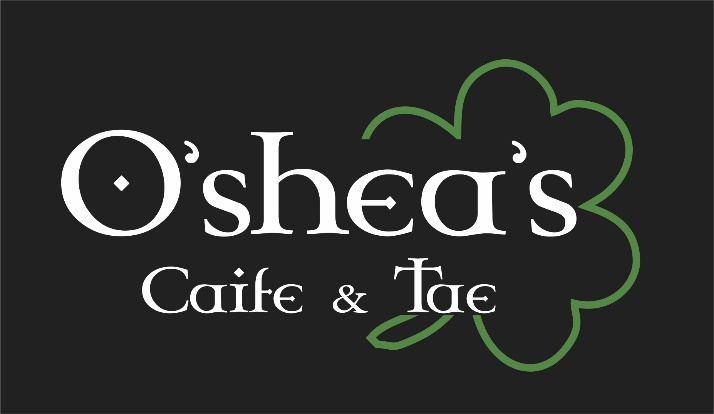 Coffee and Tea Shopenter as stranger, leave as friendsCheers!44 Nashua RdLondonderry, NH 03053603-540-2971https://osheasnh.comBagel, English Muffin, Texas Toast, Croissant, GF Bagel*Plain Cream cheese  2.50Flavored cream cheese  3.50BAGELS:  Plain*, Onion, Blueberry, Wheat, Cinnamon Raisin*, Everything*, Asiago, Garlic, Spinach, Sundried Tomato, Jalapeno CREAM CHEESES:  Mixed Berry, Cranberry Walnut, Smoked Salmon, Cookies N Cream, Maple Walnut, Jalapeno Avocado, Olive, Veggie, Bacon Jalapeno, Sundried Tomato, Brown Sugar CinnamonBUTTERS:  Honey, Herb, Brown Sugar Cinnamon½ DOZEN BAGELS  5.90  DOZEN BAGELS  10.908 OZ PLAIN CREAM CHEESE  5.00  8 OZ FLAVORED CREAM CHEESE  6.00Breakfast SandwichesO’so basic  4.50Egg, Meat(Ham, Sausage or Bacon), Cheese(American or Cheddar), BagelO’VEGGIE  4.50Egg, Tomato, Spinach, American, Veggie Cream Cheese, Spinach Bagelo’ranchero  5.50Egg, Cheddar, Bacon, Salsa, Avocado Jalapeno Cream Cheese, Asiago Bagelo’seas  5.00Egg, Tomato, Red Onion, Salmon Cream Cheese, Onion Bagelo’burn baby burn  5.50Egg, Cheddar, Sausage, Bacon Jalapeno Cream Cheese, Jalapeno Bagelo’sunny day  5.00Egg, Spinach, Cheddar, Sundried Tomato Cream Cheese, Sundried Tomato Bagelo’gawd  6.50Egg, Ham, Bacon, Sausage, Cheddar, Plain Cream Cheese Garlic BagelSalads o’caeSARRomaine, Shredded Parmesan Cheese, Homemade Croutons  5.90o’gardenLettuce, Tomato, Cucumber, Homemade Croutons  6.25o’greekLettuce, Tomato, Cucumber, Feta, Red Onion, Olives, Homemade Croutons  7.25o’cobbLettuce, Tomato, Cucumber, Hard Boiled Egg, Bacon, Homemade Croutons  7.75add a scoop of…  2.00Chicken Salad, Cranberry Walnut Chicken Salad, Buffalo Chicken Salad, Tuna Salad, Egg Salad, Ham SaladDressingsBlue Cheese, Balsamic, Caesar, Greek, Honey MustardLunch SandwichesComes with Chips & Pickle  7.90o’clucker  Chicken Salad, Lettuce, Tomato, Everything Bagelo’nutty cluckerCranberry Walnut Chicken Salad, Lettuce, Wheat Bagelo’spicy cluckerBuffalo Chicken Salad, Lettuce, Tomato, Red Onion, Jalapeno Bagelo’Clucker of the seaTuna Salad, Tomato, American Cheese, Garlic Bagelo’baby cluckerEgg Salad, Bacon, Lettuce, Texas Toasto’oinkerHam Salad, Lettuce, Red Onion, Texas Toast